Saint John Paul II Regional School2019 Pasta Dinner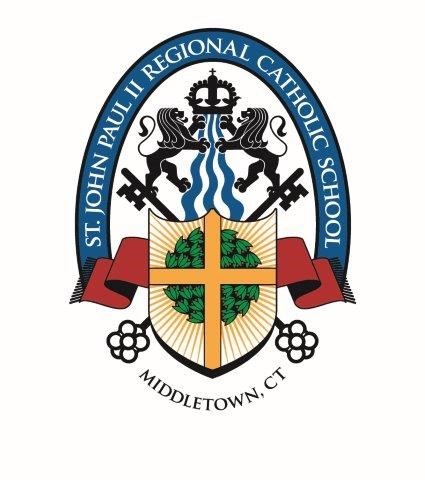 November 7, 2019Dinner and Silent Auction 6-8 pmSt. Mary’s ChurchMiddletown, CTSaint John Paul II Regional School 		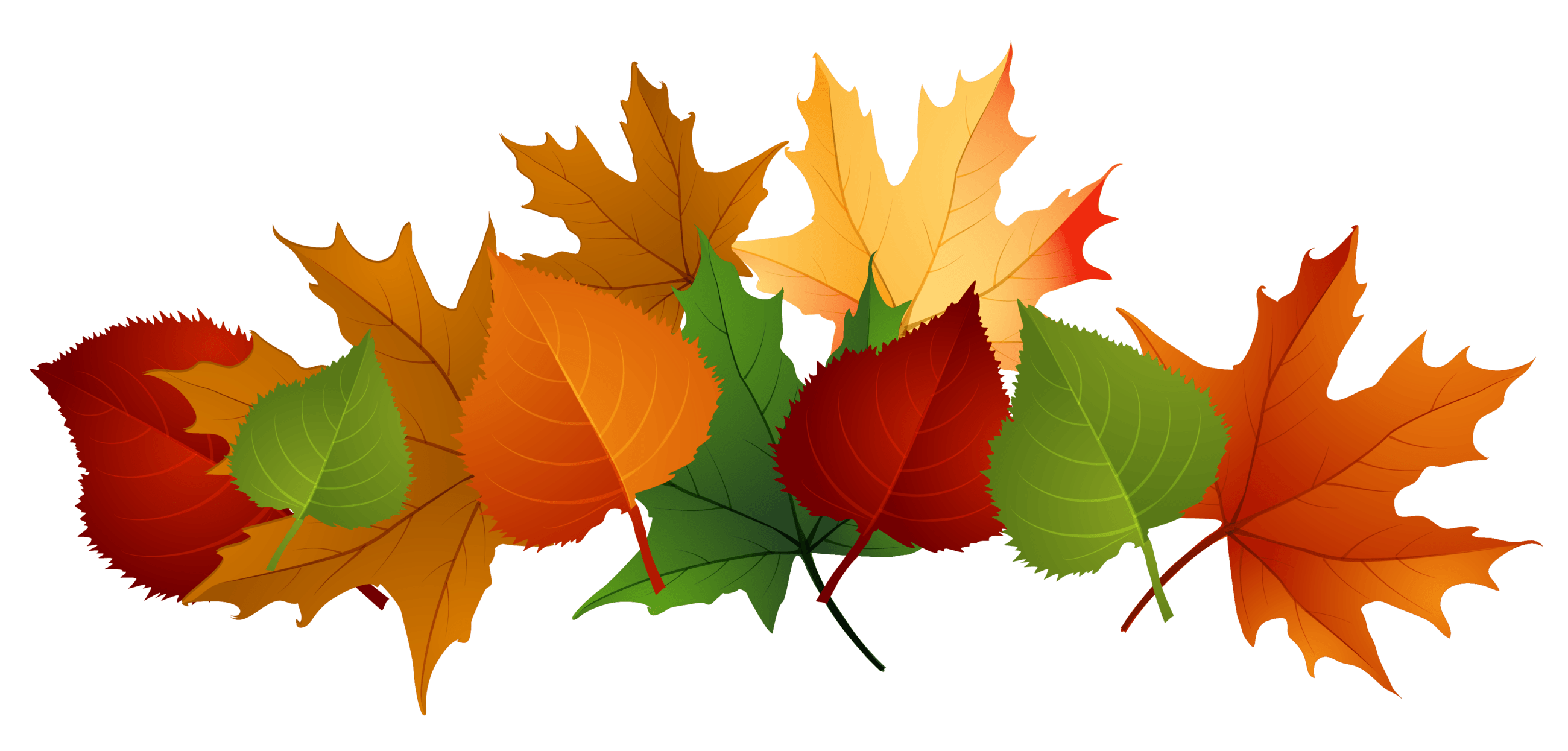 We would like to thank all the St. John Paull II School families and community, who played a vital role in making tonight’s Saint John Paul II School Silent Auction - a marvelous success!  Whether you donated an item, service, an experience to the auction, provided an ad or cash donation, plan on raising your paddle, silently bidding, or simply joining us tonight – YOU have helped to support the students of Saint John Paul II School.  We are grateful that your presence and participation in tonight’s event will help us reach our goal to strengthen our school community and raise funds for the school.   This could not have been possible without YOU! With the most sincere and heartfelt appreciation, we thank you! The 2019 Saint John Paul II Auction CommitteeSaint John Paul II Regional School AUCTION COMMITTEEKathy PelletierKelly LinkMelissa CunninghamJennifer DefaultKelli TroianoMeghan L’HeureuxElizabeth DiazNinette  LaPilaAkbar CoffyDONORS OF GOODS OR SERVICESDavid Alan Hospitality Group-Food and BeverageSaint John Paul II Regional School  “2019 Pasta Dinner”Silent Auction RulesSilent Auction from 6-8pmWe accept cash, check, and credit cards (will have a fee associated with transaction) Values set for items being auctioned are donor’s estimates and are not warranted by the donor or St. John Paul II School for tax purposes or for general use.    Silent Auction • Each item has a Bidding Ticket with a starting Bid.  For each additional bid raised there is a required incremental value. For example: Item XYZ has Starting Bid=$20 & Incremental Value=$5. Therefore, the 1st bidder bids $20, the next bidder $25, the next $30, etc. • You can bid on items multiple times adhering the incremental value rule• You must write your Name and Phone number next to each of your bids.  This is how we know who wins!   If there is no Name/Number next to your bid, the next highest bidder wins • The highest bidder that abides by the rules above will win the item • At end of Silent Auction all winners will be presented with their winning item & upon presentation, you will be asked to confirm receipt of the item by signing the bidding sheet.   If you have left the pasta dinner, we can make arrangements for you to pick up your items, you will be contacted that you have won the item.• Winners can close out/pay for their winnings after 8pm at the end of night at the Cashier’s TableSILENT AUCTION ITEMS	L1. The Paula BearDonor: Dennis UniformImagine how much your child will love having a matching Teddy Bear in the JPII jumper?  This is a one a kind gift any little girl would love to have.	Value: Priceless		$25L2. “All Aboard” Essex Steam Train Ride and Pizzaworks dinner	Donor: Mrs. Tara Serio and Ms. LynchJoin Mrs. Serio and Ms. Lynch for two and a half hour Essex Steam Train Ride and dinner at Pizzaworks in Old Saybrook in May, 2020 for one student and friend.  Ms. Lynch can provide transportation from JPII.  This is for JPII Middle School Students (grades 6-8) or JPII alumni only.	Value: Priceless		Starting Bid: $50.00L3. “Hooray for Horses”	Donor: White Birch Farm, the Frick Family	Ever wanted to learn how to ride a horse?  Now you can, with 8 private horse back	Riding Lessons at White Birch Farm in Portland.  Children or Adult Lessons.	Value: $380.00		Starting Bid: $100.00L4. “It is 5 o’clock Somewhere” Craft Beer Lovers Basket from your 6th Grade Families	Donor: 6th Grade Families	Enjoy hard to find Treehouse beer-rated top ten in country, Case of Two Roads, BackEast growler fill, hats, 8 beer glasses, bottle opener, beer socks, beer soap, coasters, scratch and sniff beer book, beer making kit, 4 beer mugs. 6 Stoney Creek Brewery Tour Passes. You will be able drink yourself silly if you bid on this basket. 6th Graders are not responsible for poor decision making once you receive basket. 	Value: $ 300			Starting Bid: $75.00L5. “Sunny Side up with Mr. Fitzgerald”	Donor: Mr. Lawrence Fitzgerald, JPII PrincipalThe winner and three friends will go out to breakfast during school hours with their favorite principal!  Mr. Fitzgerald will pick the breakfast location.Value: Priceless		Starting Bid: $75.00L6. “Pet Lovers” Gift Basket from your Kindergarten FamiliesDonor: Kindergarten FamiliesDo you have playful pooch?  Basket includes water/food bowl, disposable waste bags, 2 pkgs tennis balls, dog bed, lakeside feed and farm stand $20, dog treats, dog food, toys.  Your furry friends will love you forever if you come home with this basket.	Value: $ 125		Starting Bid: $50.00L7. “Tool Time” Stanley Tools	Donor: Stanley Tool/ Emily KenningDo you have house projects coming up for Thanksgiving or Christmas?  You will be able to complete any house project like a master craftsman with this set of tools.  Tools included are: Bostitch tool backpack, Stanley 167 pc tool set, Dewalt Corded area light, Dewalt Cooler, Stanley long arm hex key set, Craftsman laser distance measurer, Craftsman 25’ tape measure, Stanley staple gun, Craftsman- 7pc wrench set Value: $450		Starting Bid: $ 150L8.  Firetruck Ride to SchoolDonor: Middletown Fire Department	Give your child a memory that will last a lifetime!  Your child and 2 friends can be picked up by real firefighters and have a ride to or from JPII on a Firetruck.  Stipulations: Student must be from MiddletownValue: Priceless	Starting Bid: $ 75.00L9. “Play that Funky Music” One year of Instrument Lessons	Donor: Mrs. Jill Hernandez, Future Musician of AmericaIs your child in the JPII band, or planning to be next year?  If you win this award your child will receive a years’ worth of band lessons.  No ear plugs necessary!  Grades 4-8Value: $500		Starting Bid: $ 250.00L10. “Happy Meals for 4”Donor: Mrs. Nicole MilardoImagine how excited your child and three friends will be if they can have lunch with Mrs. Milardo and have a happy meal during a special lunch!  Toy Included!Value: Priceless		Starting Bid: $ 50.00L12. “Swim Like a Fish” 2 weeks of Swim LessonsDonor: Rocky Hill Swim SchoolHave you wanted your child to learn how to swim, or extend their skills in the water?  You will receive 2 weeks of classes (held Monday-Friday) at the School of Swimming in Rocky Hill.  You will be amazed at what they learn in a small amount of time, and the best part is you get to stay dry!  Lessons Run April-August.Value: $245		Starting Bid: $125L13. “Who Says there is no such thing as a Free Lunch” 30 days of school LunchesDonor: David Alan Hospitality GroupImagine not needing to hustle around packing lunch each morning?  This can be you, if you win 30 days of coupons for hot lunch and beverage from David Alan.  Your children will thank you that they get to pick some healthy and delicious meals.Value: $ 240		Starting Bid: $ 120.00L14. “Front Row Seats” 8th Grade Graduation Right SideDonor: JPII SchoolYou have waited 8 long years for this day!  You will get the best shots of the day with this award.  You will receive front rows seats on the Right side for you and your family.  No arriving an hour in advance, waltz right in to your front row spots.  6 Seats will be reserved for you.Value: Priceless	Starting Bid: $ 100.00L15. “Front Row Seats” 8th Grade Graduation Left SideDonor: JPII SchoolIs the left side better for your son or daughter?  You will get the best shots of the day with this award.  You will receive front rows seats on the Left side for you and your family.  No arriving an hour in advance, waltz right in to your front row spots.  6 Seats will be reserved for you.Value: Priceless	Starting Bid: $ 100.00L16. “Get your Affairs in Order” Donor: Attorney Annmarie RoccoHave you and your spouse written your will??  The Highest bidder will receive a Husband & Wife Will      Package that includes Simple dual Last Will & Testament, Living Wills, and Health Care Power of Attorney. Value: $600		Starting Bid: $ 125.00L17. “Date Night” Basket from your 2nd Grade FamiliesDonor: 2nd Grade FamiliesLeave the kids with their grandparents and reconnect with your loved one!  You will receive 2 bottles of wine, 2 wine glasses, a $100 gift card to Carbone’s Prime- Rocky Hill, $25 Mondo gift card to feed the kids, and $25 gift card for Athenian Diner the next day at breakfast.Value: $ 200		Starting Bid: $ 100L19. “On the Water” Charter Boat Trip with Captain JackDonor: Captain Jack Fairburn, Bell 8 Charters90 Minute Charter Boat ride out of Old Lyme with Captain Jack Fairburn, think of the good times you will have with the breeze in your face, gliding over the water.  You can fish the Lower Connecticut River, Cornfield Point, Hatchett’s Reef, or Long Sand Shoal depending on where the fish are and the season.    Weekday ride, up to three peopleValue: $200		Starting Bid: $ 100L22. “Pamper Yourself because you Should” 7th Grade FamiliesDonor: 7th Grade Families and PreKLock yourself at home all weekend and indulge in this basket, we won’t judge!  The basket includes 4 bottles of wine, wine bottle umbrella, 3 Munson chocolate bars, Godiva box of chocolate, Gianduja chocolate, chocolate caramels, dark choc bar, decorative wine sign, wine wipes, 2 choc/wine books, wine dish towel, beauty samples, soap, makeup, massage oil, 4 wine glasses, mani and pedi gift certificateValue: $200		Starting Bid: $75.00L23. “Front Row Seats” Kindergarten Graduation Right SideDonor: JPII SchoolYou have waited all year for this day!  You will get the best shots of the day with this award, do not forget these children are short!  You will receive front rows seats on the Right side for you and your family.  No arriving an hour in advance, waltz right in to your front row spots.  5 seatsValue: Priceless	Starting Bid: $ 100.00L24. “Front Row Seats” Kindergarten Graduation Left SideDonor: JPII SchoolIs the left side better for your son or daughter?  You will get the best shots of the day with this award.  You will receive front rows seats on the Left side for you and your family.  No arriving an hour in advance, waltz right in to your front row spots.  5 seatsValue: Priceless	Starting Bid: $ 100.00L25. “No more burnt Meals” Cooking Lessons for 4Donor: David Alan Hospitality GroupForget a boring night out at a restaurant with friends, instead learn how to make a fabulous meal with David Alan Hospitality and enjoy all your hard work!  Adults or Children can attend. Located in Berlin	Value: $300		Starting Bid: $ 100.00L26. “Name the Playground”Donor: JPII HASOne of the last parts of the school that has not been named is the very playground we are all here trying to raise money for.  A sign will be made with your child’s name that is placed next to the playground.  Imagine how happy your child will be to see their name each day when playing with all their friends at recess!	Value: 	Priceless	Starting Bid: $100.00L27. “Christmas Comes Early” from your 5th Grade Families Donor: 5th Grade FamiliesEnjoy everyone’s favorite season of the year, you will be set to host a party and decorate your house beautifully with this gift basket and even have time to catch a show: table runner, gift bags, tissue paper, 6 ornaments, cheese and dip spreaders, candle, wine glasses, wine bottle, Christmas countdown, dish towels, $140 gift card to the Oakdale	Value: $ 225		Starting Bid: $ 100.00L28. “Movie Madness with Mrs. Pelletier”Donor: Kathy PelletierThe winner and three friends can join the Pelletiers’ for a movie night and popcorn at Metro Movies!  This will be a blast for all.  Date and Time TBD	Value: Priceless		Starting Bid: $ 50.00L29. “Clay Molding” for your childDonor: Mrs. Barbara LeeDoes your child love to play with clay?  This is a great opportunity for you child and 2-3 friends to get a private clay molding lesson from our own in house artist, Mrs.Lee, the children must be in the same grade to participate in this fun activity. 	Value: Priceless		Starting Bid: $ 50.00L30. “Camp is Calling” 1 session at Camp Ingersol, Portland- 2 weeksDonor: Camp IngersolWhat child would not love the opportunity to go to Camp Ingersol for a session this coming summer?  Camp is a wonderful place to make new friendships, play sports, learn new things, swim and just have good old-fashioned fun.  Camp is in Portland, CT	Value: $450		Starting Bid: $ 200L31. “Name the Gym” Donor: the Mathur FamilyDo you want your child’s name in “lights”?  Your child’s name can be the school gym name for an entire year, with a large banner.	Value: Priceless		Starting Bid: $ 50.00L32. “Minecraft Fun” Donor: Mrs. Karen HooverBe prepared to blow the mind of your child with Mrs. Hoover!  Your child will have two fun filled hours playing Minecraft.  Date and Time to be determined.	Value: Priceless		Starting Bid: $ 50.00L33. “Gingerbread Making” with Mrs. Kelly and Mrs. Dzimian one day in DecemberDonor: Mrs. Ulli Dzimian and Mrs. KellyImagine how excited your child and three friends will be to make a Gingerbread house.  They will love getting to spend extra time with their favorite teachers doing a special Christmastime activity.  One day in December to be agreed upon	Value: Priceless		Starting Bid: $ 50.00L34. “Best Shape of Your Life” Exercise Basket from your 4th Grade FamiliesDonor: 4th Grade FamiliesAfter the amazing meal we had tonight you might need this basket.  $25 Dicks Certificate, Melt Fitness  4 group fitness classes, $25 Cabela’s, Zumba Classes 10 classes, yoga mat, water bottles, weights, pedal power gift card	Value: $ 300		Starting Bid: $ 150L35. “PreK Rise and Shine” Donor: Mrs. Joan Smith and Mrs. Patti VadaszWould your Pre-K student love to have you read a book and have breakfast with you and their friends at school?  If the answer is yes, be the Highest bidder and you can join the Pre-K for a pancake breakfast, PJs, and a book read!  Good for up to 3 parents/grandparents/special persons of the Pre-K class.	Value: Priceless		Starting Bid: $ 50.00	L37. “Dinner and a Movie” Hibachi dinner at Moonlight and Metro Movies Donor: Ms. Lynch, Mrs. Serio, Mrs. Donnelly and Mrs. HearnThe middle school teachers have planned a very fun day for four middle school and/or JPII alumni students. We will start at Moonlight Sushi Bar & Grill in Middletown, CT. After enjoying a fun hibachi show and a delicious meal, we will walk to Metro 12 Movie Theater. Once there, students will be treated to popcorn and a beverage (if there’s even room after dinner) and an age appropriate movie of their choosing.  	Value: Priceless		Starting Bid: $ 50.00L38. “Wake up and Caffeinate” Coffee and Tea Basket from your 1st and 3rd Grade FamiliesDonor: 1st Grade Families and 3rd GradersHere at JPII we all need a little caffeine for the early start of school.  The basket includes: a French Press, Coffee to Go Mugs, Teas, Treats, Mugs, Fun Socks, Coffee Gift Cards (Dunkin, Starbucks, Perkatory)	Value: $ 200		Starting Bid: $ 50.00L39. “Lego Land at JPII” Donor: Mrs. Cala, Mrs. Sammataro, and Mrs. DennehyJoin Mrs. Sammataro, Mrs. Cala and Mrs. Dennehy For a Lego Party!  The winner and five friends will have a party with Legos and watch the Lego movie together.  Date and Time TBD	Value: Priceless		Starting Bid: $ 50.00L40. “Crafting with Clay” with Mrs. TriayDonor: Mrs. TriayCreate a craft with Mrs. Triay!  The winner and three friends will have a great time crafting with clay.  Each child will have a keepsake they will cherish forever.  Date and Time TBD	Value: Priceless		Starting Bid: $50.00	L40. Mercy Camp	Donor: Mercy School	Get your daughter ready to have a great time at one week of Mercy day camps.  Summer athletic, arts, 		Theater camps are just a few to choose from.  Girls, 6, 7, 8th are eligible	Value: Up to 200$   		Starting Bid: $75.00		L42. “Xavier Camp”Donor: Xavier High SchoolGet your son ready to have an awesome summer at one of Xavier’s day camps. Summer athletic or expedition Xavier 2020 camp. Sixth grade boys or older can win this camp prize	Value: Up to $200		Starting Bid: $ 75.00	L43. Mercy Basketball Player for a Day4 pack of tickets to a Mercy game, go hang out with coach and team, warm up before the game.  Award winner must be in 4th grade or above and female	Value: Priceless		Starting Bid: $ 50L44. Front row at PreK to 5 Christmas Pageant Right Side with reserved parking Donor: JPII HASRight Front Row seats for 6 family members can be yours for the PreK-5 grade Christmas Pageant.  You can catch every photo or take video with no one in front of you, this is a full house event each year.  Bonus, you will also have one reserved spot to park in, no more circling the church and school parking lot!Value: Priceless	Starting Bid: $ 50.00L45. Front row at PreK to 5 Christmas Pageant Left with reserved parking Donor: JPII HASDo you have a big family or just lost out on the Right side?  You are in luck, Left Front Row seats for 6 family members can be yours for the PreK-5 grade Christmas Pageant.  You can catch every photo or take video with no one in front of you, this is a full house event each year.  Bonus, you will also have one reserved spot to park in, no more circling the church and school parking lot!Value: Priceless	Starting Bid: $ 50.00L46. “Principal for a Day”Donor: Mr. FitzgeraldDoes your child want to be PRINCIPLE FOR THE DAY?  Only one lucky student will be able to do just that.  Highest bidder gets the honor of going home to tell their child they are Principal for the day!  Jobs they can do is great the students arriving in the morning, morning announcements, lunch with Mr. Fitzgerald are just a few of the cool items they will get to do.L47. “Day in Mystic” Mystic Seaport Tickets for 4 and $100 Gift Card to Jealous MonkDonor: Mystic Seaport/Jealous MonkEnjoy a fantastic day out with your family at the Mystic Seaport climbing on the last wooden Whaling ship left in the world and taking in Old New England village life.   Next up is dinner and drinks at the Jealous Monk.Value: $ 200 		Starting Bid: $50L48. 2 Boston Red Sox Tickets for the 2020 Season	Donor: Red SoxGo cheer for your favorite team at home in Fenway Park, the oldest ball park in the United States.  Spend the Day, Stay the Night the choice is yours!  Date and Time to be picked once schedule is available  	Value: $ 300		Starting Bid: $ 100.00S1. One Dozen Custom CupcakesDonor: Cupcakes by Jody, do we put value in 25-30Starting Bid: $ 10Incremental Bid: $ 5S.13 Seasonal VaseDonor: A Pocketful of Posies Starting Bid: $ 5Incremental Bid: $ 1S2. 5 N.U.T Cards-Dress Down DaysDonor: JPII HASStarting Bid: $10Incremental Bid: $ 2S14. Sentsy BasketDonor: Kelly LinkStarting Bid: $ 20Incremental Bid: $5S3. 25$ Gift Certificate RJ JuliaDonor: RJ JuliaStarting Bid: $ 10Incremental Bid: $S4. New Britain Bees 2020 4 PackDonor: New Britain BeesStarting Bid: $ 10Incremental Bid: $ 2S5. Middletown Little League baseball ScholarshipDonor: Middletown Little LeagueStarting Bid: $ 20Incremental Bid: $ 5S6. $50 Dante Jewelers GCDonor: Danielle RancourtStarting Bid: $ 20Incremental Bid: $ 5S7. 5 N.U.T Cards-Dress Down DaysDonor: JPII HSA Starting Bid: $10Incremental Bid: $ 2S8. $50 Gift Certificate to make a SignDonor: My Sign Your WordsStarting Bid: $ 20Incremental Bid: $ 5S9. Facial Gift CertificateDonor: Merissa’s Beauty LoungeStarting Bid: $ 20Incremental Bid: $S10. Six Flags 2 Tickets to be used by 12.29Donor: Six Flags New EnglandStarting Bid: $Incremental Bid: $S11. Cat or Dog Washing ServiceDonor: All Paws Grooming, MiddletownStarting Bid: $Incremental Bid: $S12. Pizza Party for Class and Dress Down Day? Donor: JPII HSAStarting Bid: $ 25Incremental Bid: $ 10S24. Oral Health BasketDonor: Sweet Tooth DentistryStarting Bid: $ 25Incremental Bid: $ 5S25. Kung Fu Lessons and GlovesDonor: Christine Santacroce/Tat Wong Kung FuStarting Bid: $ 15Incremental Bid: $ 5S26. Lujo Bar-Handcrafted Soaps and BeautyDonor: Ivonne PadillaStarting Bid: $ 25Incremental Bid: $ 5S27. Wine Basket and GoodiesDonor: The Tavallo FamilyStarting Bid: $25Incremental Bid: $ 5S28. Romp and Roll Open Playtime 5 visitsDonor: the Brugger FamilyStarting Bid: $ 15Incremental Bid: $ 2S29. Wine Tasting for 2, and 2 Bottles of WineDonor: Hawk Ridge Winery, WatertownStarting Bid: $Incremental Bid: $S30. Holy Land Religious ItemsDonor: The Carter Family/the Buttonwood TreeStarting Bid: $ 20Incremental Bid: $ 10S31. Mercy Gift BasketDonor: Mercy High SchoolStarting Bid: $30Incremental Bid: $ 10S32. CT Science Center 4 PackDonor: Frederick Family- Eversource EnergyStarting Bid: $25Incremental Bid: $ 10S33. Duck Fowl Art WorkDonor: Unda RussoStarting Bid: $10Incremental Bid: $ 5S34. Vera Bradley Purse and WalletDonor: Christine JaniszcakStarting Bid: $40Incremental Bid: $10S35. $25 Gift Card Jealous MonkDonor: Starting Bid: $ 10Incremental Bid: $ 5S36. Kid City Four PackDonor:  Kid CityStarting Bid: $15Incremental Bid: $ 5S37. Family Portrait SessionDonor:  Beleza PhotographyStarting Bid: $ 50Incremental Bid: $ 10S15. 5 N.U.T Cards-Dress Down DaysDonor: JPII HASStarting Bid: $ 10Incremental Bid: $ 2S16. $25 Bowl O Rama Gift CardDonor:  Bowl O RamaStarting Bid: $ 10Incremental Bid: $ 5S17. Dennis Uniforms $100 GCDonor: Dennis UniformStarting Bid: $ 25  Incremental Bid: $ 5S18. JPII ¾ Zip Donor: Dennis UniformStarting Bid: $ 10Incremental Bid: $ 5S19. Yard Goats 2020 4 Pack Donor: Yard GoatsStarting Bid: $ 15Incremental Bid: $ 5S20. Ice Cream Party for Class and Dress Down Day? Donor: JPII HSAStarting Bid: $ 25Incremental Bid: $ 10S21. Middletown Little League baseball ScholarshipDonor: Middletown Little LeagueStarting Bid: $ 20Incremental Bid: $ 5S22. 5 N.U.T Cards-Dress Down DaysDonor: JPII HSAStarting Bid: $ 10Incremental Bid: $ 2S23. $100 Gift Certificate Elite SalonDonor: Elite SalonStarting Bid: $ 25Incremental Bid: $ 10S40. CT Science Center 4 PackDonor: Frederick Family- Eversource EnergyStarting Bid: $25Incremental Bid: $ 5S41. Stoney Creek Brewery 4 Person TourDonor: Stoney CreekStarting Bid: $10Incremental Bid: $ 2S42. Fjallraven Kanken BackpackDonor: Pytel FamilyStarting Bid: $ 25Incremental Bid: $5S43. Vera Bradley Backpack and CrossBody PurseDonor: Christine JaniszcakStarting Bid: $ 50Incremental Bid: $10S44. Middletown Eats Gift CertificatesDonor: Herd, Fiore, Luce, TyphoonStarting Bid: $ 50Incremental Bid: $10S45. Middletown Pub CrawlDonor: Emily Kenning (Celtic Cavern), Eli Cannon’s, SlidersStarting Bid: $ 50Incremental Bid: $10S46. Vera Bradley Yellow Bag and CrossBody PurseDonor: Christine JaniszcakStarting Bid: $ 50Incremental Bid: $10S47. Garde Arts Theater- 2 Tickets to 2019/2020 ShowDonor: Garde Arts Starting Bid: $ 50Incremental Bid: $10S48. Jewelry from Malove’sDonor: Malove’s Starting Bid: $ Incremental Bid: $S49. Sentsy BasketDonor: Kelly LinkStarting Bid: $ 20Incremental Bid: $5S50. $25 Gift Certificate Red Fox RestaurantDonor: The Red FoxStarting Bid: $ 10Incremental Bid: $5S51. Hair BasketDonor: My Hair, CromwellStarting Bid: $ 20Incremental Bid: $ 10S53. Aiko Personal TrainingDonor: Ngozi NnjiStarting Bid: $50Incremental Bid: $ 10S 54. Five Churches Beer BasketDonor: The Carter FamilyStarting Bid $10Incremental Bid: $ 5